МУНИЦИПАЛЬНОЕ БЮДЖЕТНОЕ ДОШКОЛЬНОЕ ОБРАЗОВАТЕЛЬНОЕ УЧРЕЖДЕНИЕ: ДЕТСКИЙ САД № 2ПАСПОРТ МЕТОДИЧЕСКОГО КАБИНЕТАСоставитель: Курепина С.Н. старший воспитательг. Миасс2015 г.СОДЕРЖАНИЕПояснительная записка.Учебно-методическое обеспечение.Материально-техническое обеспечение.Пояснительная запискаМетодический кабинет расположен на втором этаже здания ДОУОбщая площадь 23,7 кв. мОтветственный за деятельность кабинета:  Курепина Светлана Николаевна - старший воспитательГрафик работы:  5 дневная рабочая неделя с 9.00 до 16.00Целью деятельности методического кабинета является совершенствование методической работы в ДОУ, создание единого информационного и методического пространства.Задачи:Создание условия для непрерывного повышения квалификации педагогических работников.Создание условия для обучения всех участников образовательного процесса новым технологиям обучения и воспитания.Диагностирование запросов и корректировка методических затруднений педагогов.Развитие и поддержка инициативы педагогов, стремление к творческому росту, проявление своей педагогической индивидуальности.Распространение опыта лучших педагогов ДОУ.Методический кабинет призван обеспечить:достижение воспитанниками дошкольного учреждения установленных государством образовательных стандартов;построение образовательного стандарта на основе приоритета общечеловеческих ценностей, жизни и здоровья человека; свободного развития личности; воспитания гражданственности, трудолюбия, уважения к правам и свободам человека, любви к окружающей природе, Родине, семье; воспитание ответственности за свое здоровье, формирование основ здорового образа жизни;адаптацию ДОУ к социальному заказу и особенностям развития воспитанников;эффективное и оперативное информирование педагогов о новых методиках, технологиях, организации и диагностике образовательного процесса;взаимодействие со структурами муниципальной методической службы, родителями воспитанников, социокультурными и образовательными учреждениями. Методический кабинет осуществляет деятельность по 4 направлениям:Научно-методическая деятельностьИнформационно-методическая деятельностьОрганизационно-методическая деятельностьДиагностическая деятельность.Учебно-методическое обеспечение. Материал методического кабинета  распределен   по блокам:Нормативные и инструктивные  документы;Номенклатура дел    (методическая работа);                                           Учебно-методическая литература;Наглядно-иллюстративные материалы;Детская литература; Периодические издания.1.Нормативно-правовые документы2. Номенклатура делУчебно-методическая литератураУчебно-методическое обеспечение отражает специфику деятельности в соответствии с Основной общеобразовательной программой дошкольного образования МБДОУ № 2 и систематизировано по образовательным областям:Социально-коммуникативное развитие;Познавательное развитие; Речевое развитие;Художественно-эстетическое развитие;Физическое развитие.Обеспеченность методическими материалами по образовательной области «Социально-коммуникативное развитие»Обеспеченность методическими материалами по образовательной области «Познавательное развитие»Обеспеченность методическими материалами по образовательной области «Речевое развитие»Обеспеченность методическими материалами по образовательной области «Художественно-эстетическое развитие»Музыкальное развитиеОбеспеченность методическими материалами по образовательной области «Физическая культура»4.Наглядно-иллюстративные материалы включают в себя наборы картин, плакатов, ширмы по всем  разделам программы и образовательным областям. (см. Журнал учета)5.Детская литература. (см. Журнал учета)6.Периодические издания хранятся по годам выпускаЖурналы: «Дошкольное воспитание»  -  2015 год «Обруч» -  2015, 2016 год «Справочник старшего воспитателя» -  2015, 2016 год«Управление ДОУ» - 2015 год«Музыкальный руководитель» -  2015, 2016 годГазета «Добрая дорога детства» -  2015,2016 годМатериально-техническое обеспечение: Стол угловой – 1 шт.Стол – 2 шт.Шкаф – 1 шт.Шкаф для одежды – 1 шт.Стеллаж – 2 шт.Стулья – 12 шт.Стул – 1 шт.Экран настенный – 1 шт.Доска магнитно-маркерная – 1 шт.Стеллаж металлический – 1 шт.Стол «Ромашка» - 1 шт.Информационный стенд – 2 шт.Кресло – 1 шт.Технические средства: Площадь методического кабинета - 23,7 кв.м  -          (3,16 м  * 7,54 м  )                          3,16Фотоматериалы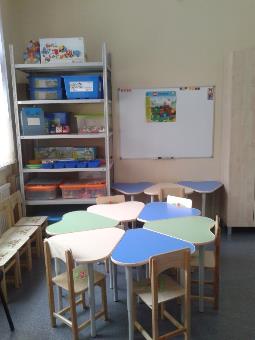 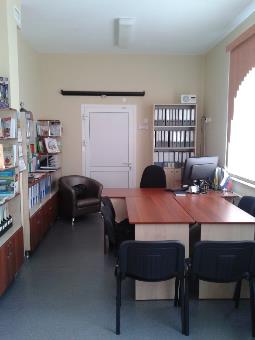 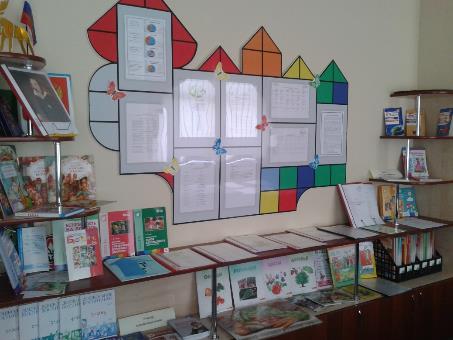 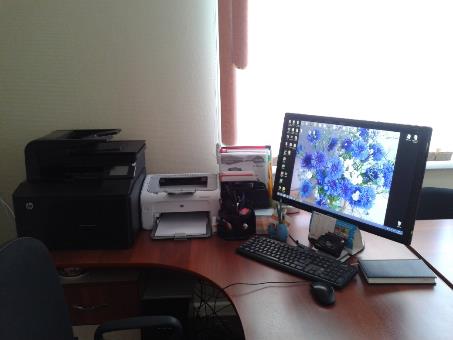 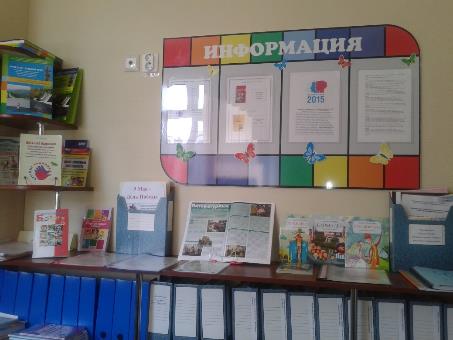 №Название документаФедеральный закон от 24.07.1998 № 123-ФЗ “Об основных гарантиях прав ребенка в Российской Федерации”Федеральный закон от 29.12.2012 № 273-ФЗ “Об образовании в Российской Федерации»Федеральный государственный образовательный стандарт дошкольного образования, утвержденный приказом Министерства образования и науки Российской Федерации от 17 октября 2013 г. N 1155 (зарегистрирован Минюстом России 14 ноября 2013 г., регистрационный N 30384) Письмо Министерства образования и науки Российской Федерации от 28.02.2014 № 08-249 "Комментарии к ФГОС дошкольного образования»Письмо Министерства образования и науки Российской Федерации от 03.12.2014 № 08-1937 "Организация развивающей предметно-пространственной среды в соответствии с федеральным государственным образовательным стандартом дошкольного образования"Письмо Минобразования России от 14.03.2000 № 65/23-16 “О гигиенических требованиях к максимальной нагрузке на детей дошкольного возраста в организованных формах обучения”Письмо Минобразования России от 26.05.1999 № 109/23-16 “О введении психолого-педагогической экспертизы и критериях оценки детских игр и игрушек”Письмо Минобразования России от 07.04.1999 № 70/23-16 “О практике проведения диагностики развития ребенка в системе дошкольного образования”Конвенция о правах ребенка (одобрена Генеральной Ассамблеей ООН 20.11.1989, вступила в силу для СССР 15.09.1990)СанПиН 2.4.1. 3049-13 «Санитарно-эпидемиологические требования к устройству, содержанию и организации режима работы в дошкольных организациях».Приказ Министерства образования и науки Российской Федерации от 7 апреля 2014 г. № 276 «Об утверждении порядка проведения аттестации педагогических работников организаций, осуществляющих образовательную деятельность», зарегистрированного Минюстом России 23 мая 2014 г., регистрационный № 32408 02-01Программа развития02-02Годовой план02-03Основная общеобразовательная программа дошкольного образования02-04План на месяц02-05План летней-оздоровительной работы02-06Контроль (оперативный)02-06Контроль (тематический)02-06Карты анализа02-07Дополнительное образование02-08План взаимодействия  с семьей02-09План взаимодействия  со школой02-10Планы взаимодействия со сторонними организациями02-11Локальные акты02-12Протоколы педагогических советов02-13Протоколы медико-педагогических совещаний02-14Планы педагогов по самообразованию02-15Диагностика затруднений педагогов02-16Сведения о педагогах02-17Аттестация педагогов02-18Курсовая подготовка02-19Материалы педсоветов02-20Материалы методических мероприятий02-21АНКЕТЫ02-22Результаты анкетированияМетодические материалыМетодические материалыТребования к официальному сайту ДООЗащита прав детстваПерсональные данныеОхрана трудаОтчетыМониторинг детского развитияДиагностика готовности к школеДиагностика нервно-психического развития (ранний возраст)Образовательная область «Речевое развитие»Образовательная область «Познавательное развитие»Образовательная область «Физическое развитие»Образовательная область «Художественно-эстетическое развитие»Образовательная область «Социально-коммуникативное развитие»Проектная деятельность «Мой город»Метод проектовНаш дом – Южный УралНародная куклаМетодические материалы по ПДДМетодические материалы по ОБЖПортфолио педагогов (24 педагога)ПрограммаСодержание  психолого-педагогической работы  Веракса Н.Е., Комарова Т.С., Васильева М.А. Программа воспитания и обучения в детском саду «От рождения до школы» -- М.: МОЗАИКА-СИНТЕЗ, 2014.Парциальные программы1. Основы безопасности детей дошкольного возраста. Под ред. Р.Б. Стеркиной,О.Л. Князевой, Н.Н. Авдеевой, - М.: Просвещение, 20112. Наш дом – Южный Урал: программно-методический комплекс для организаций, реализующих образовательные программы дошкольного образования. – Челябинск: Челябинское областное отделение  Российского детского фонда, АБРИС, 2014. Авторы - составители Бабунова Е.С. , С.Ф. Багаутдинова и др.ОБЖОБЖМетодические пособия3.Белая К.Ю. Формирование основ безопасности у дошкольников. Пособие для педагогов дошкольных учреждений и родителей. – М.: МОЗАИКА-СИНТЕЗ, 2014.4.Саулина Т.Ф. Знакомим дошкольников с правилами дорожного движения: Для занятий с детьми 3-7 лет.- М.: МОЗАИКА-СИНТЕЗ, 2014.Формирование основ безопасности собственной жизнедеятельностиО правилах безопасности дорожного движения.Формирование предпосылок экологического сознания.Наглядно-дидактические пособия5.Бордачева И.Ю. Дорожные знаки. Наглядно-дидактическое пособие для занятий с детьми 4-7 лет. – М.: МОЗАИКА-СИНТЕЗ, 2014.6.Бордачева И.Ю. Безопасность на дорогах. Плакаты для оформления родительского уголка в ДОУ. – М.: МОЗАИКА-СИНТЕЗ, 2013.Игровая деятельностьИгровая деятельность7.Губанова Н.Ф. Развитие игровой деятельности. Система работы в 1 мл. группе– М.: МОЗАИКА-СИНТЕЗ, 2012.8.Губанова Н.Ф. Развитие игровой деятельности. Система работы во 2 мл. группе– М.: МОЗАИКА-СИНТЕЗ, 2012.9.Губанова Н.Ф. Развитие игровой деятельности. Система работы в средней группе– М.: МОЗАИКА-СИНТЕЗ, 2012.10.Степаненкова Э.Я. Сборник подвижных игр – М.: МОЗАИКА-СИНТЕЗ, 2012.Нормы поведения и общения11.Буре С.Р. Социально-нравственное воспитание дошкольника. -- М.: МОЗАИКА-СИНТЕЗ, 2014. 12.Эльконин Д.Б. Психология игры. М.: Гуманит. изд. центр ВЛАДОС, 1999.Формировать такие качества как отзывчивость, справедливость и скромность.Развивать волевые качества, умения ограничивать свои желания, преодолевать препятствия, стоящие на пути достижения цели.В своих поступках следовать положительному примеру.Формировать самооценку своих поступков, учить доброжелательно оценивать поступки других людей.Совместно продумывать игровые действия, воспитывать чувства коллективизма.Развивать у детей интерес к различным видам игр.Трудовое воспитаниеТрудовое воспитание13.Куцакова Л.В. Трудовое воспитание в детском саду. Для занятий с детьми 3-7 лет. – - М.: МОЗАИКА-СИНТЕЗ, 2014.Продолжать воспитывать интерес к различным профессиями месту работы родителей.Продолжать знакомить детей с профессиями, связанными со спецификой местных условий.Поощрять инициативу в оказании помощи товарищам, взрослым.ПрограммыСодержание  психолого-педагогической работы Веракса Н.Е., Комарова Т.С., Васильева М.А. Программа воспитания и обучения в детском саду «От рождения до школы» -- М.: МОЗАИКА-СИНТЕЗ, 2014. Сенсорное развитие.Развитие познавательно-исследовательскойи продуктивной (конструктивной) деятельности.Проектная деятельность.Формирование элементарных математических представленийФормирование целостной картины мира, расширение кругозора.Ознакомление с природой.Парциальная программаНаш дом – Южный Урал: программно-методический комплекс для организаций, реализующих образовательные программы дошкольного образования. – Челябинск: Челябинское областное отделение  Российского детского фонда, АБРИС, 2014. Авторы - составители Бабунова Е.С. , С.Ф. Багаутдинова и др.Методические пособия1.Помораева И.А., Позина В.А. Занятия по ФЭМП, 2 младшая группа– М.: МОЗАИКА-СИНТЕЗ, 2014. 2.Помораева И.А., Позина В.А. Занятия по ФЭМП, средняя группа– М.: МОЗАИКА-СИНТЕЗ, 2014. 3.Помораева И.А., Позина В.А. Занятия по ФЭМП, старшая группа– М.: МОЗАИКА-СИНТЕЗ, 2014. 4.Веракса Н.Е., Веракса А.Н. Проектная деятельность дошкольников. – М.: МОЗАИКА-СИНТЕЗ, 20145.Павлова Л.Ю. Сборник дидактических игр по ознакомлению с окружающим миром. 4-7 лет– М.: МОЗАИКА-СИНТЕЗ, 20146.Дыбина О.В. Ознакомление с предметным и социальным окружением. Вторая младшая группа. - М.: МОЗАИКА-СИНТЕЗ, 20147.Дыбина О.В. Ознакомление с предметным и социальным окружением. Средняя группа. - М.: МОЗАИКА-СИНТЕЗ, 20148.Дыбина О.В. Ознакомление с предметным и социальным окружением. Старшая группа. - М.: МОЗАИКА-СИНТЕЗ, 20149.Дыбина О.В. Ознакомление с предметным и социальным окружением. Подготовительная группа. - М.: МОЗАИКА-СИНТЕЗ, 201410.Дыбина О.В. Неизведанное рядом. Опыты и эксперименты для дошкольников. – М.: ТЦ Сфера, 2014.11.Соломенникова О.А. Ознакомление с природой в детском саду. 1 младшая группа. - М.: МОЗАИКА-СИНТЕЗ, 2014.12.Соломенникова О.А. Ознакомление с природой в детском саду. Средняя группа. - М.: МОЗАИКА-СИНТЕЗ, 2014.13.Рыжова Л.В. Методика детского экспериментирования. – СПб.: ООО издательство «Детство-пресс», 2014 .14.Николаева С.Н. Методик экологического воспитания дошкольников. – М.: Издательский центр «Академия», 1999.15.Николаева С.Н. Ознакомление дошкольников с неживой природой.- М.: Педагогическое общество России. 2003.16.Комплексное планирование прогулок с детьми 2,5 -7 лет: прогулочные карты_ арт-сост. О.Р. Меремьянина. – Волгоград: Учитель, 2015.17.Теплюк С.Н. Игры-занятия на прогулке с малышами: Для занятий с детьми 2-4 лет. – М.: МОЗАИКА-СИНТЕЗ, 2014.18.Паникова Е.А., Инкина В.В. Беседы о космосе. – М.: ТЦ Сфера. 2013.19.Интегративная познавательная деятельность младших дошкольников.- М.: Центр педагогического образования, 2013.20.Теплюк С.Н. Игры-занятия с малышами: Для детей 2-4 лет.- М .: МОЗАИКА-СИНТЕЗ, 2014.21.Куцакова Л.В. Конструирование из строительного материала. – М.: МОЗАИКА-СИНТЕЗ, 2014. (средняя, старшая, подготовительная гр.)22.Веракса Н.Е., Галимов О.П. Познавательно-исследовательская деятельность в детском саду. - М.: МОЗАИКА-СИНТЕЗ, 2014.23.Крашенинников Е.Е. Развитие познавательных способностей дошкольников 4-7 лет.  - М.: МОЗАИКА-СИНТЕЗ, 2014.Продолжать развивать органы чувств: зрение, слух, обоняние, осязание, вкус.Совершенствовать координацию руки и глаза, мелкую моторику.
Расширять представления детей о процессе создания предметов, вызывать чувство восхищения совершенством  рукотворных предметов и объектов природы.Совершенствовать характер и содержания обобщенных способов обследования предметов с помощью системы сенсорных эталонов и перцептивных действий, учить осуществлять оптимальный выбор эталонов в соответствии с познавательной задачей.Способствовать осмыслению разных аспектов взаимодействия человека с природой.Учить устанавливать связи между средой обитания и внешним видом, средой обитания и образом жизни животных.Программы Содержание  психолого-педагогической работы Веракса Н.Е., Комарова Т.С., Васильева М.А. Программа воспитания и обучения в детском саду «От рождения до школы» -- М.: МОЗАИКА-СИНТЕЗ, 2014.Развитие свободного общения со взрослыми и детьми.Развитие всех компонентов устной речи, практическое овладение нормами речи.Методические пособияМетодические пособияГербова В.В. Развитие речи в детском саду. Вторая младшая группа. - М.: МОЗАИКА-СИНТЕЗ, 2014.Гербова В.В. Развитие речи в детском саду. Средняя группа. - М.: МОЗАИКА-СИНТЕЗ, 2014.Гербова В.В. Развитие речи в детском саду. Старшая группа. - М.: МОЗАИКА-СИНТЕЗ, 2014.Гербова В.В. Развитие речи в детском саду. Подготовительная  группа. - М.: МОЗАИКА-СИНТЕЗ, 2014.Обучение дошкольников грамоте. Методическое пособие/ Л.Е. Журова, Н.С. Варенцова, Н.В. Дурова. Л.Н. Невская. – М.: Школьная Пресса, 2004.Наглядно-дидактические пособияГербова В.В. Правильно или неправильно. М. МОЗАИКА-СИНТЕЗ, 2014.Гербова В.В. Развитие речи в детском саду. – М. МОЗАИКА-СИНТЕЗ, 2014.Детская художественная литератураПрограммы Содержание  психолого-педагогической работы Веракса Н.Е., Комарова Т.С., Васильева М.А. Программа воспитания и обучения в детском саду «От рождения до школы» -- М.: МОЗАИКА-СИНТЕЗ, 2014Развитие продуктивной деятельности.Развитие детского творчества.Приобщение к изобразительному искусству.Программа «Ладушки»Ирина Каплунова, Ирина Новоскольцева «Ясельки». Планирование и репертуар музыкальных занятий с аудиоприложением (2 CD). – СПб: Невская нота. – 2010. -  176 с.Ирина Каплунова, Ирина Новоскольцева «Праздник каждый день» Младшая группа. Конспекты музыкальных занятий с аудиоприложением (2 CD) . Пособие для музыкальных руководителей детских садов. – СПб: Композитор. – 2007. – 236с.  Ирина Каплунова, Ирина Новоскольцева «Праздник каждый день» Средняя группа. Конспекты музыкальных занятий с аудиоприложением (2CD). . Пособие для музыкальных руководителей детских садов.  - СПб: Композитор. – 2007. – 272 с. Ирина Каплунова, Ирина Новоскольцева «Праздник каждый день» Старшая группа. Конспекты музыкальных занятий с аудиоприложением (3 CD). . Пособие для музыкальных руководителей детских садов. - СПб: Композитор. – 2008. – 308 с.Ирина Каплунова, Ирина Новоскольцева «Праздник каждый день» Подготовительная  группа. Конспекты музыкальных занятий с аудиоприложением (2CD) . Пособие для музыкальных руководителей детских садов. – СПб: Композитор. – 2012. – 366 с. Ирина Каплунова, Ирина Новоскольцева «Праздник каждый день»   Дополнительный материал к конспектам музыкальных занятий с аудиоприложением (2CD)  Подготовительная группа. Пособие для музыкальных руководителей детских садов. – СПб: Композитор. – 2012. – 176 с.Методические пособияМетодические пособияРисование, лепка, аппликацияРисование, лепка, аппликацияКомарова Т.С. Художественное творчество. Система работы в подготовительной к школе группе. – М.: МОЗАИКА-СИНТЕЗ, 2014. Комарова Т.С. Изобразительная деятельность в детском саду. - М.: МОЗАИКА-СИНТЕЗ, 2014. (все возрастные группы)Комарова Т.С. Развитие художественных способностей дошкольников. Монография. - М.: МОЗАИКА-СИНТЕЗ, 2013.Комарова Т.С. Детское художественное творчество. - М., Мозаика-Синтез, 2010.Зацепина М.Б. Музыкальное воспитание в детском саду. Программа и метод. рекомендации– М.: Мозаика-Синтез, 2009Зацепина М.Б. Культурно-досуговая деятельность в детском саду. Программа и метод. рекомендации– М.: Мозаика-Синтез, 2009.Музыка в детском саду. Старшая группа. Песни, пьесы, игры для пения в сопровождении фортепиано (баяна) / сост. Н. Ветлугина, И. Дзержинская, Л. Комиссарова. – М.: «Музыка», 1989. – 129 с.Музыка в детском саду. Подготовительная к школе группа. Песни, пьесы, игры для пения в сопровождении фортепиано (баяна) / сост. Н. Ветлугина, И. Дзержинская, Л. Комиссарова. – М.: «Музыка», 1988. – 128 с.Музыкальные занятия. Первая младшая группа / авт.-.сост. О. Арсеневская. – Изд. 2-е. – Волгоград: Учитель: ИП Гринин Л.Е., 2014. – 251 с.Музыкальные занятия по программе «От рождения до школы». Первая младшая группа / авт.-.сост. О. Арсеневская.  – Волгоград: Учитель:., 2014. – 191 с.Музыкальные занятия по программе «От рождения до школы». Вторая младшая группа / авт.-.сост. О. Арсеневская.  – Волгоград: Учитель:., 2014. – 239 с.Музыкальные занятия: разработки и тематическое планирование. Вторая младшая группа / авт.-сост. Т.А. Лунева. – Изд. 3-е. – Волгоград: Учитель, 2013. -  212 с.Музыкальные занятия. Средняя группа / авт.-.сост. О. Арсеневская. – Изд. 2-е. – Волгоград: Учитель: ИП Гринин Л.Е., 2014. – 335 с.Музыкальные занятия. Старшая группа / авт.-.сост. О. Арсеневская. – Волгоград: Учитель, 2013. – 348 с.Музыкальные заинятия. Подготовительная группа / авт.-.сост. О. Арсеневская. – Изд. 2-е. – Волгоград: Учитель, 2013. – 319 с.Тематические праздники и развлечения: комплексно – тематическое планирование, сценарии по программе «От рождения до школы». Старшая группа / О.Н. Арсеневская [и др.]. – Волгоград: Учитель, 2014. – 214 с.Мы любим петь. / Автор и составитель Г.М. Коротков. – ДОУ № 84. – Миасс, 2002 Песни о Родине, Уральском крае, родном городе/ Автор и составитель Г.М. Коротков. – ДОУ № 84, Школа искусств № 1. Миасс, 2006.Гавришева Л.Б., Нищева Н.В. Логопедические распевки, музыкальная пальчиковая гимнастика и подвижные игры: В помощь педагогам ДОУ для детей с речевыми нарушениями. – СПб.: «Детство - пресс», 2009. – 32с. Обучать игре на детских музыкальных инструментах.Совершенствовать певческий голос и вокально-слуховую координацию.Закреплять умение петь самостоятельно, индивидуально и коллективно, с музыкальным сопровождением и без него.Формировать навыки художественного исполнения различных образов при инсценирование песен, танцев, театральных постановок.ПрограммыСодержаниепсихолого-педагогической работыВеракса Н.Е., Комарова Т.С., Васильева М.А. Программа воспитания и обучения в детском саду «От рождения до школы» -- М.: МОЗАИКА-СИНТЕЗ, 2014Сохранение и укрепление физического и психического здоровья детей.Воспитание культурно-гигиенических навыков.Формирование начальных представлений о здоровом образе жизни. Развитие физических качеств,накопление и обогащение двигательного опыта.Формирование потребности в двигательной активности и физическом совершенствовании.Парциальная программа Т.А. Тарасова, В. Власова «Я и мое здоровье»Формирование начальных представлений о здоровом образе жизни. Методические пособияПензулаева Л.И., Физкультурные занятия в детском саду. Вторая младшая группа - М.: МОЗАИКА-СИНТЕЗ, 2014Пензулаева Л.И., Физкультурные занятия в детском саду. Средняя группа - М.: МОЗАИКА-СИНТЕЗ, 2014Пензулаева Л.И., Физкультурные занятия в детском саду. Старшая группа - М.: МОЗАИКА-СИНТЕЗ, 2014Пензулаева Л.И., Физкультурные занятия в детском саду. Подготовительная к школе группа - М.: МОЗАИКА-СИНТЕЗ, 2014Степаненкова Э.Я., Методика проведения подвижных игр 2 – 7 лет - М.: МОЗАИКА-СИНТЕЗ, 2014Степаненкова Э.Я., Физическое воспитание в детском саду - М.: МОЗАИКА-СИНТЕЗ, 2014Борисова М.М. малоподвижные игры и игровые упражнения: Для занятий с детьми 3-7 лет. М.: МОЗАИКА-СИНТЕЗ, 2014Тарасова Т.А. Закаливание  детей дошкольного возраста:  учебное пособие. – Челябинск: Изд-во «Челябинская государственная медицинская академия», 2009.Тарасова Т.А. Оценка качества физического воспитания детей дошкольного возраста в ДОУ: Учебно-методическое пособие. – Челябинск: Изд-во «Челябинская государственная медицинская академия»2010.Тарасова Т.А. Я и мое здоровье. 2010.Шебеко В.Н. Физкультурные праздники в детском саду; Творчество в двигательной деятельности дошкольника. – М.: Просвещение, 2003.Шебеко В.Н. Физическое воспитание дошкольников: Учебное пособие для студентов. – М.: Издательский центр «Академия», 2000.Козырева О.В. Лечебная физкультура для дошкольников – М.: Просвещение, 2003.Доскин В.А. Растем здоровыми. – М.: Просвещение, 2002.Развивать творчество, самостоятельность, инициативу в двигательных действиях, осознанное отношение к ним, способность к самоконтролю, самооценке при выполнении движений.Укреплять здоровье средствами закаливающих процедур.Формировать интерес и любовь к спорту.Воспитывать гигиенические привычки и телесную рефлексию (знание своего тела, название отдельных его частей).Название техническогосредстваМаркаГодприобретенияМФУ – 1 шт.Laser Jet Pro 200 color MFP2014Компьютер -1 штBENQ2014ПроекторNec Portable Projektor2014Принтер -1 штHP Laser Jet P11022014Ноутбук – 1 шт.2014Ноутбук – 5 штHP Business Notebook2015